SCHEDA DI ADESIONEIl/la sottoscritto/a (nome e cognome o ragione sociale, residenza o sede) …………………………………………………………………………………………………………………………………………………………………………………….……………………………………………………..…….tel. n. ……/……………… fax n. ……/……………… e-mail ……………………………………….cod. fiscale ……………..…………………… partita IVA ……………………….………….……….presa visione dello Statuto, dichiara di accettarlo e di aderire alla Associazione per il Libero Istituto Universitario Carlo Cattaneo in qualità di:□ socio ordinario			(quota annuale di € 1.000,00 per il 2016)□ socio sostenitore			(quota annuale di € 5.000,00 per il 2016)e si impegna ad osservare le norme sancite dal predetto Statuto.Dichiara altresì di aver provveduto a versare la quota di € ……………………. a valere per l’anno in corso mediante:□ assegno bancario, allegato alla presente;□ versamento sul seguente c/c bancario:	□	Banca Popolare di Milano Soc. Coop. a r.l.. – Sede di Castellanza – c/c n. 32629CIN F  Cod. ABI 05584  Cod. CAB 50123  IBAN IT84F0558450123000000032629	□	Banca Popolare di Bergamo S.p.A. – Sede di Busto Arsizio – c/c n. 42179CIN O  Cod. ABI 05428  Cod. CAB 22800  IBAN IT59O0542822800000000042179	□	Banca Popolare di Bergamo S.p.A. – Filiale di Castellanza – c/c n. 3939CIN G  Cod. ABI 05428  Cod. CAB 50120  IBAN IT58G0542850120000000003939Il/la sottoscritto/a, a conoscenza del disposto della D.Lgs. 196/03, esprime il consenso previsto dal Decreto citato al trattamento dei dati che lo riguardano da parte dell’Associazione per il Libero Istituto Universitario Carlo Cattaneo per le sue finalità istituzionali, connesse o strumentali. Inoltre esprime il consenso al trattamento anche di dati rientranti tra quelli “sensibili” in base al Decreto citato, quando ciò sia funzionale all’esecuzione di operazioni o servizi dallo stesso richiesti. I dati personali sono conservati presso la sede dell’Associazione.	Timbro e firma	del Legale RappresentanteData …………………………..	…………………………………………….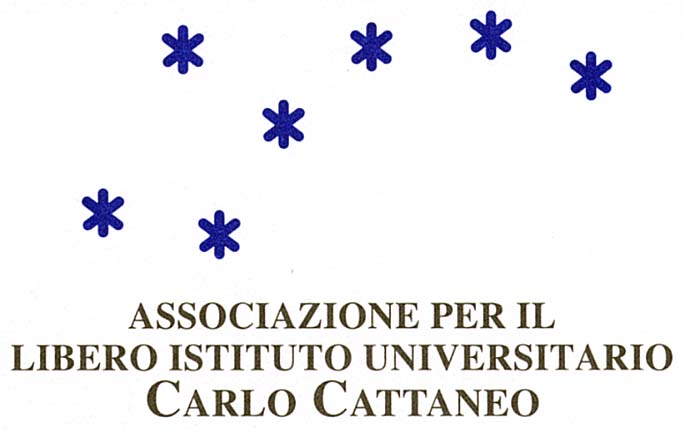 